דבי 29.01.20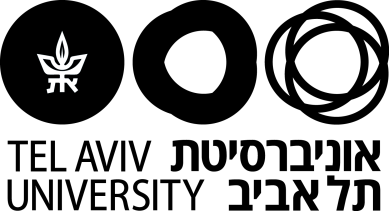 הוכן על ידי יחידת הבטיחותאפריל 2003מעודכן דצמבר 2018מעודכן על ידי ד"ר דבי רפפורט – ממונה בטיחות הפקולטה לרפואה 02.06.19מעודכן –ד"ר דבי רפפורט 15.12.19מעודכן –ד"ר דבי רפפורט 29.01.20תוכן  הענייניםנוהלי פינוי - בפקולטות / יחידותכלליבמסגרת התארגנות מערך החירום באוניברסיטה ת"א הופץ נוהל תגובה ראשונה בחירום המיועד לטפל במצבי החירום השונים.אירוע באחד המבנים בפקולטה/יחידה, יכול לגרום לנזקים ואף לפגיעה בנפש הטיפול הראשוני באירוע הינו על ידי הנהלת הפקולטה באמצעות עובדי הבתים.נוהל פינוי זה מפרט את ההנחיות וסדר פעולות לפינוי סטודנטים, עובדים ומבקרים באופן חלקי או מלא מבניין או מספר מבנים בכל אחד מהפקולטה או יחידה.נוהל זה הינו חלק בלתי נפרד מנוהלים הקיימים באוניברסיטה ובא להשלים את היערכות  האוניברסיטה למצבי חירום השונים.מטרהלתכנן הפעלת צוותים פנימיים בכל אחת מהפקולטות/יחידות וכתגובה ראשונה עד להגעת צוותי חירום של האוניברסיטה או שירותי החירום.לתכנן ולהיערך בשעת רגיעה לפינוי חלקי או מלא של סטודנטים ועובדים השוהים בבניין, בעת אירוע המחייב פינוי כמו: דליקה, פיגוע או אירוע אחר.לקבוע סדר פעולות של פינוי מסודר חלקי או מלא (כל הקומות או קומה אחת במבנה) שיתבצע דרך פתחי כניסה/יציאת חירום למקום בטוח מחוץ למבנה.הגדרותמערך חירום אוניברסיטאי - מערך הכולל את מכלול הגורמים והאמצעים הנדרשים לפעול בעת אירוע חירום.אירוע חירום - אירוע הדורש הפעלת מערך החירום ובכלל זה אירוע בטחוני, אירוע בטיחותי או אסון טבע. מטה חירום - מטה מקצועי ופיקודי האחראי לטפל באירועי חירום בקמפוס. מטה מתאם ומפעיל את צוותי החירום באוניברסיטה.צוות חירום ותגובה באוניברסיטה - צוות מקצועי אוניברסיטאי המיועד לפעולה בכל שטח האוניברסיטה בנוי על בסיס עובדי הביטחון, האחזקה וגופים מקצועיים אחרים.משו"ב  –מרכז שליטה ביטחון המקבל את כל ההודעות בשעות היום והלילה.אחמ"ש  - מנהל תורן מחליף את האחראי למערך החירום באוניברסיטה בשעות הלילה, שבתות וחגים עד להגעתו.נוהל פינוי - נוהל הבא לפרט את ההנחיות וסדר הפעולות לפינוי קהל ואורחים באופן חלקי או מלא בעת אירוע חירום המחייב פינוי.3.10 גורמי הצלה - כבוי אש, המשרד להגנת הסביבה, מד"א, פיקוד העורף         עירייה ואחרים.      3.11 צוות חירום פסיכו - סוציאלי - צוות מקצועי אשר מטפל במתן סיוע רווחה              לאוכלוסיית האוניברסיטה בעת אירוע, בליווי לבית חולים וטיפול.  3.12 צוות טיפול ראשוני פקולטה/יחידה צוות אשר נמצא בשטח הפקולטה/יחידה ומטפל ראשון בעת אירוע או פינוי עד להגעת ציוד חירום אוניברסיטה או חיצוני.אחריות וסמכותאחריות הפעלת נוהל הפינוי חלקי או מלא חלה על הנהלת פקולטה / יחידה               באמצעות ראש מנהל או יו"ר ועדת הבטיחות.4.2	מנהל גוש/מנהל בית ובהעדרם עובד הבית אחראי לטפל באירוע                 עד להגעת גורמי אוניברסיטה בכירים או כוחות הצלה חיצוניים.5. היערכות בשעת רגיעה5.1 כלליתכנון פינוי חלקי או מלא יעשה על פי אופי האירוע.קביעת בעלי תפקידים ואחראי קומות.עריכת השתלמויות ותרגילים ברגיעה.ארגון ציוד מתאים כולל לנקודת ריכוז.הכנת מפה המפרטת את דרכי המילוט לנקודת הריכוז.אפשרות ואמצעים לפינוייציאות חירום - כולל מדרגות חירום:בכל קומה קיימים יציאות פתחים ומדרגות חירום המשמשים לשגרה ולחירום. יציאות ופתחים אלו יהיו ידועים לכל העובדים.כל היציאות, הפתחים ומדרגות החירום יהיו נקיים ממכשולים, ציוד וכו'.פתחי יציאה/חירום פתחים מוארים בשלטים בתאורת חירום. בכל מקרה של פתח או דלת יציאה נעולים ימצא מפתח בקופסת חירום בצמוד אליה.מסלול פינויפינוי עובדים יהיה דרך מסלולי פינוי שהוגדרו מראש והותאמו לפינוי עובדים מהקומות.כל הנתיבים יובילו לנקודות הריכוז מחוץ למבנה.שתי דלתות הכניסה בלובי של בניין סאקלר פתוחות לפינוי 6. פינוי בעת אירוע חירוםעם קבלת החלטה על פינוי עובדים/סטודנטים מתוך המבנה או מאחת הקומות, תועבר הודעה באמצעות כריזה/כרזי יד או באמצעות שליחים.ההחלטה על פינוי העובדים תקבע על ידי אחד מבעלי התפקידים שנקבעו לכך בפקולטה/יחידה.   באירוע שפך כימי: ממונה בטיחות הפקולטה לרפואה רשאי לקבל החלטה לפינוי חלקי או מלא, לפי נתונים בשטח.אחראים קומות יסייעו במילוט של העובדים דרך פתחי מילוט לנקודת הריכוז  שנקבעו ע"פ הערכת מצב באותו אירוע.נאמני בטיחות של הפקולטה לרפואה יהיו אחראים על קומות לפי מחלקות.נאמני בטיחות יסייעו בפינוי העובדים דרך המדרגות לכיוון הלובי/יציאה.  אחראי על נקודות הריכוז יעבירו ציוד ואמצעים הנדרשים הריכוז לצורך קליטות המפונים. במהלך פנוי, סטודנטים ועובדים מהקומה יקבלו הוראות על מצב הפינוי.לפי הצורך יינתן טיפול בעזרה ראשונה על ידי מוסמך בעזרה ראשונה וכן יפונו  נפגעים לבתי חולים.הגורם המפנה פצוע או מוביל פצוע למתקן רפואי או למד"א ידווח לצוות הרווחה במקרה של אשפוז.בזמן הפינוי יסייעו גורמי הרווחה לצוותי החירום וההצלה המטפלים באירוע לדווח לכח אדם בפקולטה.בעת הפינוי יש למנוע כניסת אנשים זרים/עיתונאים לאזור האירוע.עם סיום האירוע תוחזר הפעילות השגרתית, בהנחיית יו"ר מטה חירום של אוניברסיטה או   אחד מחברי המטה.נהלי התנהגות במצבי חירום (שריפה, פיגוע חבלני וכו')כלליאין להשתמש במעלית מרגע ההודעה על מצב חירום.על העובדים והסטודנטים לפעול על פי ההנחיות:כלל העובדיםעם הודעה על מצב חירום ופינוי הקומה, יש להתפנות בדרך המילוט המתוכננת עליה יוכרז, לסייע לפנות את הקומה (מבנה) מאורחים ומבקרים.יש להתרכז במקום הריכוז שנקבע או לפעול בהתאם להנחיות שיינתנו במקום.אין להתפנות דרך המעלית!אחראי קומות עם קבלת ההודעה על אירוע חירום המחייב פינוי, יש לסגור מפסק חשמל ראשי קומתי.בקומה בה מתחרש האירוע, יפנה האחראי את העובדים בהתאם למצב.יש לפעול לפינוי העובדים והשוהים במקום בהתאם להוראות שיינתנו.בקומה בה קיים המפגע יש לפעול לסילוק או לבטל המפגע על ידי:שריפה קשורה במפגע חשמלי - יש להפעיל מטף כבוי.שריפה ממקום אחר - הפעלת מטפים וגלגלוני מים.שריפה במעבדות - ניתוק מפסקים חשמל צנרת וכו'.אם במקום חפץ חשוד אין לגעת ויש לבודד את המקום.יש לדאוג לפינוי נכים ועובדים במצוקה.בהגעה למקום הריכוז יודיע אחראי הקומה לאחראי על נק' הפינוי, על כמות האנשים שהגיעו.בעלי תפקידיםעם קבלת הודעה על אירוע בו יש צורך בפינוי עובדים ומבקרים יש לפעול כלהלן:איתור אזור המפגע.סגירת מפסק ראשי חשמל.הודעה על המפגע ועל הדרך אליה יש לפנות את העובדים ונקודות הריכוז.הודעה למוקד הביטחון / יחידת הבטיחות.אזעקת גורמי הצלה חיצונים.סיוע לגורמי הצלה בטיפול באירוע.בעלי תפקידים:מנהל אדמיניסטרטיבי:מיכל גלבוע-ראש מינהל פקולטה טל': 6409658רחל מושינסקי-סגן ראש מינהל לענייני כ"א/6409055.יוסי לוי-סגן ראש מינהל ללוגיסטיקה ומשק/6409884.ממונה בטיחות: ד"ר דבורה רפפורט: החלטה לפינוי מלא או חלקי לפי נתונים באירוע.אחראי לקומה/ מחלקה: נאמני בטיחותקומות 3/4 -מחלקה לביולוגיה תאית והתפתחותית, ד"ר לאה ציפורן, טל': 6406038 03.קומות 5/6-מחלקה לפיזיולוגיה ופרמקולוגיה,ד"ר דפנה זינגר להט, טל': 6407644 .03קומות 7/8 –המחלקה למיקרוביולוגיה ואימונולוגיה קלינית,ד"ר אריאלה מתתיהו, טל': 6409872 03.קומות 9/10-המחלקה לגנטיקה מולקולרית של האדם ולביוכימיה, ד"ר אלי גלעדי, טל': 6408694 03,קומה 7 אגף ב',ד"ר גלית לב מאור, טל': 6406894.קומה 0 צב"מ-ד"ר גלעד מס, טל': 6409852.אחראים להודיע לקהל/ סטודנטים (כניסת הבניין)רחל מושינסקי, טל': 6409055/רחלי רזניק, טל': 6407671/נטלי ללוש, טל': 6409658אחראי לכריזהיוסי לוי,/יורם ג'ורג'.אחריות עובדי הבית:פינוי אנשים, סרט סימון במדרגות, לדאוג שהדלתות יהיו פתוחות, לכוון יציאת אנשים מהחדרים, לבדוק שלא נמצאים עובדים בחדרים, לסגור את המעליות לאחר בדיקה כי אין אנשים במעלית.אחראי נקודת פינוי/ריכוז (מנהל הלוגיסטיקה ומנהל הגוש)עם קבלת הודעה על פינוי עובדים מהמבנה יש לפעול על פי ההנחיות הבאות:הבאת הציוד הנדרש לנקודת הפינוי שנקבעה. ארונות הציוד ממוקמים בכל קומה מול המעליות.קליטת המפונים בנקודת הריכוז, שנקבעה ברחבה מול ספריית רפואה.יצירת קשר עם אחראי הקומות (נאמן בטיחות) לקבלת נתונים ודיווח.טיפול מול גורמי הצלה (מד"א) בנפגעים, מכבי אש.פועל לפי הנחיות רמ"ה פקולטה/יחידה.הביטחון אחראי על הזמנת מד"א או מכבי אש בהתאם לאירוע.אחד מן העובדים הבאים יודיע ליחידת הבטיחות על סוג האירוע:שפך כימי, ביולוגי או רדיואקטיבי: ממונה בטיחות הפקולטה לרפואה, נאמני בטיחות, ראש המינהל, סגן ראש מינהל לנושא לוגיסטיקה וראשי מעבדות.8. נקודת פינוי    מקום/שטח שנבחר מראש לשמש במקום לקליטת מפונים מהבניין המפונה,    עקב אירוע חירום המחייב פינוי. בנקודה זו יש לקבוע אחראי נקודת הפינוי אשר    ירכז את המפונים וייתן עזרה ראשונה לנפגעים, הרגעת אנשים, מתן שתייה      ופינוי במידת הצורך לבית חולים בסיוע מד"א או סיוע בפינוי לבית.     דלפי/לולה/ספריה הרפואה/מתחם אולמות אבנר.9. הדרכה 9.1 תתקיים הסברה על התארגנות לפינוי מסודר בעת אירוע המחייב פינוי וכמו כן        יש לבצע הדרכה ותרגול לבעלי תפקידים, ההדרכה תתמקד בנושאים הבאים:מבוא למניעת שריפות.הפעלת מטף.מידע על דרך הפינוי ונהלי החירום.הדרכת עזרה ראשונה. תבוצע הדרכת עובדים ע"י בעלי תפקידים.הדרכה תבוצע פעם בשנה על ידי יחידת הבטיחות. הדרכת בנושא פינוי תתבצע על ידי יחידת הבטיחות ובתיאום עם הפקולטה.10. אמצעי קשר ותקשורתלצורך שליטה ופיקוח בעת אירוע, יעשה שימוש באמצעי הקשר כדלקמן:א. כריזה מרכזית: נדרשת בדיקת תקינות מערכת הכריזה פעם בחודש.ב. מגפון ידני: נמצא במשרד אב הבית.כל אחראי קומה יפתח קבוצת ווטסאפ של אנשי קשר בקומה: IP, מנהלי מעבדות ועוזרות מנהליות.אבות הביתנספחיםנספח 1 - מרשם כללי של האוניברסיטהנספח 2   נתונים כללים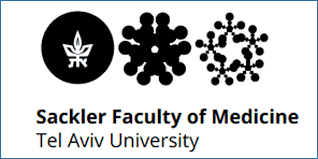 2.1 כללי מבנה בטון סוג המבנה__________________ סה"כ קומות במבנה____11____ מספר כיתות / מעבדות 115/20 סה"כ תלמידים / עובדים 2000/1100 מספר חדרי מדרגות 5 בעלי תפקידים עיקרייםדקאן/פרופ' אהוד גרוסמן ראש מינהל/מיכל גלבוע סגן ראש מינהל ללוגיסטיקה ומשק/יוסי לוימנהל גוש/יורם גורג' סגן מנהל גוש/בני אהרוןעובדי בית:                    אבי ברזידה                    שמעון ארביב                                        טל מוצ'ה                    איתי מלסה                            רונן גבריאלי                    מקסים בורודצקי                     אלכס ילגין 2.2 פירוט חדרי מדרגות – מבנה2.3 מיקום עמדות כיבוי אש וחשמל -  גז - מבנההערה: יש לציין מיקום ידוע2.3 מיקום עמדות כיבוי אש וחשמל -  גז – מבנה (המשך)הערה: יש לציין מיקום ידוע 2.4 סוגי חלונות במבנה:הערות:סוג החלון  - חלונות הזזה	        - כנפים                      -  אחרמשמש למילוטלא משמש למילוטבמידה ויש סורגים יש לציין בהערות2.5 פירוט דלתות במבנההערות:ניתן לקבוע סוג  הדלתות במרוכז לכל קומה / אגף.2.6 פירוט דרכי מילוט אפשריים מבנה: 2.7 עדיפות פינוי מבנה  *** עדיפות פינוי המבנה נקבעת בהתאם לסוג האירוע ומיקומו.2.8 מקום נקודת פינוי רחבת דולפי/לולה/אולמות אבנר/ספריה מרכזית רפואה****** נקודת ריכוז לפינוי הבניין נקבעת ברחבת אולמות אבנר.נספח 3רשימת תיוג3.1 בעלי תפקידים3.2 רשימת טלפונים – חירוםרשימת תיוג3. 3. בעלי תפקידים לאירוע חירום: נספח 4  - סדר פעולות לבעלי תפקידיםסדר פעולות למנהל גוש/ אב בית  בעת אירוע בפקולטה:בעת קבלת הודעה על אירוע חירום (אש/כימי/ביולוגי/רדיואקטיבי) במבנה , יש לבצע את הפעולות הבאות:לאתר את מיקום האירוע וסוגו ובמקביל לדווח -לבטיחות בטל' 6555, ,7555  למוקד הביטחון 8222, 5555.ולשירותי הכיבוי בטל' 2022 או בטל' 102 במידת הצורך.להודיע על האירוע לכלל העובדים באמצעות מערכת הכריזה. לבצע הערכת מצב ראשונית להמשך טיפול.לוודא שכל העובדים באזור יודעים על האירוע ולפנות בתיאום עם נאמן הבטיחות/מנהל המעבדה.לוודא שאין אף אחד במעליות ולנתקן ממערכת החשמל.באם יש נפגעים, לדאוג לפינויים.לוודא ניתוק החשמל והגז.הצטייד בציוד מגן אישי בעזרת עובדי המעבדה/נאמן הבטיחות וטפל באירוע עד להגעת כוחות העזר.עם הגעת כוחות העזר, סייע להם.9.    וודא פינוי העובדים מהבניין .סדר פעולות לראש קבוצה/מעבדהעם קבלת הודעה על אירוע (מעובד מעבדה, גורם חיצוני) לבצע את הפעולות הבאות:מאתר את מקום האירוע ואיזה חומרים מעורבים באירוע.מוודא כי כל העובדים במעבדה יודעים על האירוע, וכן עובדי מעבדות שכנים.מפסיק כל פעילות במעבדה, כולל הזרמת חומרים, ניתוק חשמל נד' גז והרחקת חומרים דליקים ממקום האירוע.מעדכן את נאמן הבטיחות בחוג ואת מנהל הגוש, בפרטי האירוע כולל עדכון סוג האירוע והחומרים המעורבים.במידה ויש נפגעים מפנה מחוץ לאזור האירוע.מטפל באירוע על ידי שימוש בציוד מגן, מטפי כיבוי ואמצעי כיבוי או ניטור.מדווח למוקד הביטחון ולגורם הבכיר בפקולטה.פועל לפי הנחיות נאמן בטיחות בקומה או הגורם הבכיר בשטח.סדר פעולות לנאמן בטיחותעם קבלת הודעה על אירוע מבצע את הפעולות הבאות:מאתר את מיקום המדויק של האירוע וכן את סוג האירוע.מוודא כי כל העובדים בחוג ובקומה יודעים על האירוע.מדווח למוקד הביטחון (טלפון 5555 ,8222), על האירוע ומזעיק את שירותי הכיבוי 102/03-6900444. מוקד בטיחות (טלפון: 03-6406555/7555.	ממונה בטיחות ביולוגית: ד"ר אסתי מייקל,טל': 03-6409966/054-6461345.ממונה בטיחות כימית: ד"ר מנחם גנוט,טל': 03-6405676/054-4737121.ממונה בטיחות סכנות קרינה: רינת אדלהייט,טל': 03-6409555/050-5075975.מדווח  על האירוע לרמ"ה-מיכל גלבוע, טל': 03-6409658 וליו"ר ועדת הבטיחות של הפקולטה-פרופ' אילנה לוטן טל' 03-6409863.במידה ויש נפגעים מפנה את הנפגעים מחוץ לאירוע.מנסה לטפל באירוע בעזרת עובדי החוג ועובדי המעבדה תוך כדי שימוש בציוד מגן אישי (מסכות , חומרי ספיגה וכד') ציוד מגן ונטרול הנמצאים בכל קומה ליד המעלית.פועל לפי הנחיות רמה או הגורם הבכיר בשטח.סדר פעולות לעובד ביתעם קבלת הודעה על אירוע מבצע את הפעולות הבאות:1. מוודא קיום אירוע ומדווח למנהל הגוש/הבית.2. מוודא מהות האירוע ואם יש נפגעים.3. מוודא שכל דרכי המילוט פנויים.4. מארגן ומבצע פינוי נפגעים ביחד עם אחראי קומות.5. מבצע ניתוק חשמל למבנה.6. מבקש מהאחראים על הקומות לסגור כל גלילי הגזים שבקומותיהם (סגירה של שסתום הראש).7. עוזר בפינוי עובדים ושוהים מהמבנה.  8. עוזר בפינוי עובדים ושוהים מהמבנה.9. מוודא בסיור בכל חדרי המבנה שכל האנשים פונו.פעולות דיווח כל הפעולות של העובד הבית מתבצעות עם מכשיר קשר או טלפון נייד פתוח והוא מדווח לאב הבית באופן שותף על מיקום הומצאו ועל כל הפעולות שהוא מבצע. רצוי עם טלפון נייד להשתמש בדיבורית אישית כדי לשחרר את הידיים.סדר פעולות אחראי קומה/נאמן בטיחות/ראש מעבדה-  אחראי קומה / נאמן בטיחות ראש מעבדה  אחראי על הקומה בו עובד ופועל בהתאם לסדר הפעולות הבאות.- מדווח מידי לעובד הבית (ידווח באיזה קומה קיים  אירוע, היכן בקומה, סוג האירוע וכו') לאחר שניסה לטפל באירוע.-  במקרה של שריפה יוכל להשתמש במטף כיבוי.-  מטפל באנשים נכים תחילה ואח"כ באחרים.-  דואג לפינוי האנשים מקומתו.-  מעביר הודעה לאב  הבית על סיום פינוי הקומה.- מוודא שהאנשים עוזבים את הבניין למקום הפינוי שנקבע מראש.סדר פעולות בעת אירוע לאיש סגל/אקדמאי/סטודנטעם גילוי אירוע אש/כימי/ביולוגי יש לבצע את הפעולות הבאות:מתריע בקול (צעקה) על האירוע.מטפל באירוע בכוחות עצמו על ידי הפעלת מטף כיבוי או ציוד כיבוי אחר.מדווח למנהל הגוש/ערכות בית  בטל': 03-6409740, 050-7907050 ובמקביל גם למוקד הביטחון בטל': 5555,8222.פועל לפי הנחיות נאמן בטיחות או הגורם הבכיר במקום. עם הודעה על פינוי המבנה יש להתפנות בכוחות עצמך דרך פתחי מילוט שתימסר בהודעה לנקודת הקליטה.סדר פעולות בעת אירוע לעובד מעבדהעם גילוי או הודעה על אירוע חירום (אש/כימי/ביולוגי/קרינה) יש לבצע את הפעולות הבאות:מתריע על האירוע בקול (צעקה) לעובדים בסביבה הקרובה.מפסיק את פעילותו במעבדה.מדווח לראש קבוצה/מעבדה על האירוע ופועל לפי הנחיות בתחומי העבודה והמחקר הכוללים:ניתוק חשמל.הרחקת חומרים דליקיםמסייע לעובדי המעבדה בטיפול באירוע על ידי כיבוי במטפים, ניטרול חומרים מסוכנים. פועל לפי הנחיות נאמן בטיחות או הגורם הבכיר בשטח.בכל קומה, מול המעלית יש ארון חירום שבו קיט לאירועי שפך כימי ושפך ביולוגי. (בקומות:0, 7, 9 ארונות חירום עוד לא הותקנו 29.01.20).נספח 5  העברת ציוד לנקודת הפינוינקודות הפינוי: לובי ביה"ס לרפואה/רחבה מול ספריית רפואה, רחבה מול ביה"ס למקצועות הבריאות, רחבה מול ביה"ס לרפואת שיניים.ערכת ציוד ואמצעים בנקודת הריכוז והפינוי תכלול:ערכת עזרה ראשונה: נמצאת בכל משרד של ע. מנהלית בחוגים ובמשרד אב הבית. העוזרות המנהליות ואב הבית ידאגו להביא את הציוד הנדרש לעזרה ראשונה.ציוד נדרש לרחבת הריכוז וההתכנסות:מים מינרלייםכוסות חד פעמיותמגפוןסרט סימון צבעוניהציוד והאמצעים ירוכזו בארגז חירום אשר יאוחסנו בקרבת נקודות הפינוי עם גישה נוחה בעת הצורך.נספח 6  - מפות של בניין סאקלר – הפקולטה לרפואהמיקום נקודות זרנוק כיבוי אש, יציאת חירום, מיקום ארון חירום, מיקום ארון ספיגה, מיקום דפיברילטורנוהל פינוי עובדים וסטודנטיםבאירועי חירוםבפקולטה / יחידההפקולטה לרפואהמספר סידוריהנושאעמוד1כללי22מטרה33הגדרות34אחריות וסמכות45הערכות בשעת רגיעה46פינוי בעת אירועי חירום57נהלי התנהגות במצבי חירום 68נקודת פינוי89הדרכה810אמצעי קשר ותקשורת811נספחים912נספח 1 - מרשם כלל של האוניברסיטה 1013נספח 2 - נתונים כללים 1114נספח 3 - רשימת תיוג1915נספח 4 - סדר פעולות לבעלי תפקידים2116נספח 5 - מבנה נקודת פינוי2917נספח 6 – מפות של בניין סאקלר – הפקולטה לרפואה30נספח 1מרשם כללי של האוניברסיטהנספח 2 נתוניםנספח 3רישום בעלי תפקידים וטלפוניםנספח 4סדר פעולות לבעלי תפקידיםנספח 5 מבנה נקודת פינוינספח 6מפות של בניין סאקלר – פקולטה לרפואה: מיקום נקודות זרנוק כיבוי אש, יציאת חירום, מיקום ארון חירום, מיקום ארון ספיגה, מיקום דפיברילטורמבנהחדרי מדרגותהערותמיקוםרוחב מעברמיועד לקומותבניין סאקלרחדר מדרגות מרכזי1.58 מטר0-10כל הקומותחרום אגף א'0.77 מטר0-10כל הקומותחרום אגף ב'0.77 מטר0-10כל הקומותחדר מדרגות גשר מעבר מגדל חיות1 מטר3-10מס' סידוריקומהעמדת כיבוי אשארון חשמלניתוק גז110 אגף א'עי שירותים גבריםעי חדר 1014100310 אגף ב'עי שירותים נשיםעי חדר 1026102129 אגף א'עי שירותים גברים 912עי חדר 924עי חדר 9059 אגף ב'עי שירותים נשים935עי חדר 947עי חדר 93538 אגף א'עי שירותים גברים 809עי חדר 821עי חדר 8038 אגף ב'עי שירותים נשים832עי חדר 844עי חדר 82847 אגף א'עי שירותים גברים 712עי חדר 722עי חדר 7057 אגף ב'עי שירותים נשים736עי חדר 747עי חדר 72856 אגף א'עי שירותים גברים 614עי חדר 624עי חדר 6076 אגף ב'עי שירותים נשים636עי חדר 649עי חדר 62965 אגף א'עי שירותים גברים 513עי חדר 523עי חדר 5065 אגף ב'עי שירותים נשים536עי חדר 548עי חדר 52974 אגף א'עי שירותים גברים 415עי חדר 423עי חדר 4074 אגף ב'עי שירותים נשים436עי חדר 449עי חדר 42783 אגף א'עי שירותים גברים 309עי חדר 317עי חדר 3033 אגף ב'עי שירותים נשים322עי חדר 326עי חדר 31892 אגף א'עי שירותים גבריםעי חדר 214------מס' סידוריקומהעמדת כיבוי אשארון חשמלניתוק גז92 אגף ב'עי שירותים נשיםעי חדר 216---------101 אגף א'עי שירותים גברים 106מול חדר 116 חדר מערכות עזקה---------1 אגף ב'עי שירותים נשיםעי חדר 119---------110 אגף א'עי שירותים נשים022עי חדר 027בין חדרים 08 ל-09 במנהרה1 אגף ב'עי שירותים גברים 08עי חדר 01------מס' סידוריקומהסוג החלוןמשמש למילוטהערות11הזזה במשרדיםלא22הזזה במשרדיםלא33כנףלא44כנףלא55כנףלא66כנףלא77כנףלא88כנףלא99כנףלא1010כנףלאמס' סידוריקומהסוג הדלתמיקוםהערות10פלדלת020 021 022 028 029כל שאר הדלתות עץ21פלדלת123 124אכל שאר הדלתות עץ32פלדלת227 228 229 201ב 204 226 230 201א 208 205א 212בכל שאר הדלתות עץ43פלדלת308 303 305 306כל שאר הדלתות עץ54פלדלת403כל שאר הדלתות עץ65פלדלת503 505א 534  535 539כל שאר הדלתות עץ76פלדלת622 622א 617 620 621כל שאר הדלתות עץ87פלדלת734 723כל שאר הדלתות עץ98הדלתות בכל הקומה דלתות עץ109פלדלת906 909 902 902א 911כל שאר הדלתות עץ1110הדלתות בכל הקומה דלתות עץמס' סידוריהקומהאפשרות  אאפשרות  באפשרות  ג10חדר מדרגות מרכזידלתות ליציאת חירום באגפים------21חדר מדרגות מרכזיחדר מדרגות חירום אגפים א+ב-----32חדר מדרגות מרכזיחדר מדרגות חירום אגפים א+ב-----43חדר מדרגות מרכזיחדר מדרגות חירום אגפים א+בגשר מעבר בית חיות54חדר מדרגות מרכזיחדר מדרגות חירום אגפים א+בגשר מעבר בית חיות65חדר מדרגות מרכזיחדר מדרגות חירום אגפים א+בגשר מעבר בית חיות76חדר מדרגות מרכזיחדר מדרגות חירום אגפים א+בגשר מעבר בית חיות87חדר מדרגות מרכזיחדר מדרגות חירום אגפים א+בגשר מעבר בית חיות98חדר מדרגות מרכזיחדר מדרגות חירום אגפים א+בגשר מעבר בית חיות109חדר מדרגות מרכזיחדר מדרגות חירום אגפים א+בגשר מעבר בית חיות1110חדר מדרגות מרכזיחדר מדרגות חירום אגפים א+בגשר מעבר בית חיותמס' סידוריקומהעדיפות א'עדיפות בעדיפות גלובי סאקלר, קומה 1רחבת ספריית רפואהמס' מבנהצפוןדרוםמזרחמערברפואהלובי סאקלר/רחבת ספריית רפואהבית החיותרחבת ספריית רפואהביה"ס למקצועות הבריאותמחוץ לבניין  ריימונדביה"ס לרפואת שינייםברחבה מול ביה"ס גולדשלאגרמס' סידוריתפקידשם ומשפחהטלפוןמשרד / נייד1דקאן הפקולטה לרפואהפרופ' אהוד גרוסמן03-640784903-5303715grosse@tauex.tau.ac.il2משנה לדקאן לעניינים קדם קלינייםפרופ' קרן אברהם03-640703003-6406642karena@tauex.tau.ac.il3משנה לדקאן וראש בית-הספר לרפואהפרופ' איריס ברשק נקאר03-640345703-5302354barshack@sheba.health.gov.il4סגן ראש מינהל ללוגיסטיקה ומשק יוסי לוי03-6409884052-4672727yossil@tauex.tau.ac.il5מנהל גוש יורם גורג'03-640974003-6409310050-7907050yoramg@tauex.tau.ac.il6ראש  מינהלמיכל גלבוע03-6409658mgilboa@tauex.tau.ac.il7ממונה על הבטיחותד"ר דבורה רפפורט03-6405137debirapa@tauex.tau.ac.ilהגורםטלפוןהערותמשטרת ישראל100כיבוי אש - ת"א102מד"א - ת"א101מוקד בטחון אונ'5555 פנימי03-64055558222 פנימי03-6408222דקאן /מנהל יחידה7849 פנימי03-6407849בטיחות7849 פנימי03-6407849ראש מינהל הפקולטה9658 פנימי03-6409658פקס 03-6409103מנהל גוש9740 פנימי03-640974003-6409310מנהל בית9740 פנימי03-6409740דיווחים אב בית9740 פנימי03-6409740מרפאת הקמפוס03-6415818מס' סידוריתפקידשם ומשפחהטלפוןמשרד / נייד1ראש מינהל פקולטהמיכל גלבוע052-329353603-6409658mgilboa@tauex.tau.ac.il2סגן ראש מינהל לענייני כח אדםרחל מושינסקי03-6409055mushinsk@tauex.tau.ac.il3סגן ראש מינהל ללוגיסטיקה ומשק יוסי לוי03-6409884052-4672727yossil@tauex.tau.ac.il4יו"ר ועדת בטיחותפרופ' אילנה לוטן03-6409863, 054-47527975ממונה בטיחות ד"ר דבורה רפפורט (דבי)03-6405137054-4470298debirapa@tauex.tau.ac.il6מנהל הגוש / בית יורם גורג'03-640974003-6409310050-7907050yoramg@tauex.tau.ac.il7891011יח' ביטחון יח' יח' בטיחותבטיחות כימיתבטיחות ביולוגיתבטיחות קרינהמנהל-עדי לייטמןמנהל-רחמים הדרד"ר מנחם גנותד"ר אסתי מייקלרינת אדלהייט03-6405599/5151adil@tauex.tau.ac.il03-6406555/7555rahamimh@tauex.tau.ac.il03-6405676, 054-4737121  mgenut@tauex.tau.ac.il03-6409966, 054-622350003-6409555, 050-5075975121314אחריות עלתקשורת עםהסגלרחל מושינסקירחלי רזניקסיגל בשן03-640905503-640767103-640965815נאמן בטיחותקומה 0 צב"מד"ר גלעד מס 03-6409852mass@tauex.tau.ac.il16נאמן בטיחות-קןמה קומות 3,4   ד"ר לאה ציפורןמחלקה לביולוגיה תאית והתפתחותיתד"ר לאה ציפורן03-640603803-6409620ziporen@tauex.tau.ac.il17נאמן בטיחות קומה 4מחלקה לפתולוגיהד"ר מיכאל מיליאבסקי03-6407842mmilyavsky@tauex.tau.ac.il18נאמן בטיחות קומה 5, 6 מחלקה לפיזיולוגיה ופרמקולוגיהד"ר דפנה זינגר להט03-6407644daflahat@tauex.tau.ac.il19נאמן בטיחות קומה 7, קומה 8המחלקה למיקרוביולוגיה ואימונולוגיה קליניתד"ר אריאלה מתתיהו03-6409872ariellam@tauex.tau.ac.il20נאמן בטיחותקומה 7 מחלקה לגנטיקה מולקולרית של האדם ולביוכימיהד"ר אליעזר גלעדי03-6405809eliezer@tauex.tau.ac.il21נאמן בטיחות קומה 922נאמן בטיחות קומה 10מחלקה לגנטיקה מולקולרית של האדם ולביוכימיהד"ר גלית לב מאור03-6406894galitlm@tauex.tau.ac.il23נאמן בטיחות המחלקה לאנטומיה ואנתרופולוגיהקומה 6ד"ר אלה היימן03-6406084/03-6409099allaheim@tauex.tau.ac.il24נאמן בטיחותבית חיותד"ר מיקי הרלב03-6409199mickey@tauex.tau.ac.il25נאמן בטיחות ביה"ס לרפואת שינייםד"ר ענת אור לרנר03-6409303anatorlerner@tauex.tau.ac.il